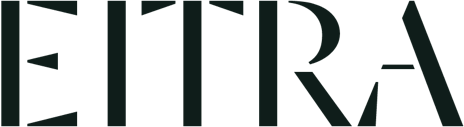 Planlegging av nytt badDu har tatt kontakt med Eitra i forbindelse med ideer og inspirasjon til ditt nye bad. Vi ønsker å hjelpe deg så godt vi kan! Ved å svare på spørsmålene nedenfor er vi et skritt nærmere å skape ditt drømmebad.Navn:MålVegger:Gulv til tak:Dør inkludert lister:Vindu inkludert lister:PlanløsningØnsker du å beholde toalett der det står i dag?Ønsker du å beholde dusj der det står i dag?Skriv gjerne ned eventuelle andre ønsker for planløsningen (f.eks: dobbel dusj, smalt servantskap, separat dusj og badekar):PreferanserEr det viktig med dusj og badekar?Er det viktig med oppbevaringsplass?StilHar du preferanser for ønsket stil på badet? Skriv gjerne noe om farger eller annen inspirasjon du har:BudsjettSkriv gjerne litt om hva som er viktigst for deg og hva du eventuelt ønsker å fire på med tanke på budsjett:Andre kommentarerSkriv gjerne dersom du har andre kommentarer du tenker kan være relevant:Gjerne send bilder av badet slik det ser ut i dag, så får vi et tydeligere utgangspunkt å jobbe ut ifra. Lagre gjerne dokumentet med «NAVN Planlegging av nytt bad».						Vi ser frem til å høre fra deg!